 Organiser’s guide for local competitionsThis guide aims to help organisers to plan and deliver local volleyball festivals and tournaments. Each event will differ, but the core planning and delivery remain the same. Volleyball England runs national competitions for U15, U16, U18 age groups. Information about these competitions can be found HERECompetition is an integral part of learning not just an outcome.  The Junior Competition Pathway creates opportunities for children and young people to learn and understand the strategies, tactics, and basic skills of volleyball in a safe, structured, inclusive, and progressive way. The staged approach enables everyone to progress and to continue playing whether at recreational or performance level. ContentsPhilosophy						Costing and bookingsPre-Event AdministrationEvent staff, equipment and documentationOn the Day OrganisationOrganising MatchesCompetition RulesOfficiating SignalsDownloadable Documents	Risk AssessmentScoresheet TemplatePlaying Order TemplateRegistration Form TemplateEntry Form and Email TemplatePhoto Permission SP4 FormParent/carer & Young Person Consent SP5 FormRulesCompetition PhilosophyIn competitions, the interaction between players, coaches, officials, organisers, volunteers, and spectators, both on and off court, must always be:  Respectful: in the language used, support given, actions taken and the care towards the surroundings  Responsible: in the care of everyone to ensure a safe environment and a positive experience for all  Reflective: in a calm, constructive, progressive and affirming manner aware that not everyone will be able to perform to the best of their ability all of the time  Local festival and tournament ethosThe ethos is ‘learning through play’. Play as many matches as possible in the allotted time Success is through praising performance not publishing/verbalising results or awarding trophiesRecord scores to enable organisers to group teams giving the best experience for all players not to publicise resultPlayers self-officiate or officiate each other’s matchesCoaching is supportive (advice and encouragement) and to include all teams playingOrganisation is flexible to allow the format on the day to be determined by the number of teams taking part and the time there is Every player should go away having enjoyed, learned and with enthusiasm to play moreCostings and bookingsThe main front loaded set up cost are for: A net(s) to enable multi-courtsBalls of a suitable weight. This is very important when young players are involved. (See Junior Competition Framework)Other minor pieces of equipment are needed and detailed later. Hall Hire Calculate the cost of the facilities. Two hours is a good length of time to book.  Remember to factor in set up, take-down time and change over times.Book the hall well in advance and ask for a written confirmation.How many teams do we invite?Work to a maximum of 4 teams per badminton court i.e., a total of 16 teams in a 4-badminton court sports hall. This will ensure a good amount of playing time for each team. How much do we charge?Calculate costs (hall, equipment, etc) then divide by how many teams you expect to attend e.g., £50 costs / 10 teams = £5 each teamRemember equipment costs are front loaded so if you can spread these over several events this will help keep costs lower for the participants.Pre-Event AdministrationInvitations Send out invitations to clubs and local schools at least a month ahead of the planned event and include:Entry form (Template available to download) Rules (Template available to download)Venue Risk Assessment (Template available to download)ConfirmationsAcknowledge every entry After the closing date, confirm the event details; start and finish time, ethos, rules, format i.e., lots of games lasting 6-8 minutes with playing order given on the day (you don’t need in-depth details here) parking/costs for parkingRemind the Coach/Lead of each team that they must know and be able to access the following information for all players, young leaders and any accompanying adults including themselves:Names Medical Conditions / Disabilities / Allergies / Treatments Emergency Contact Name Relationship to themMobile NumberE-mail AddressPhoto/media permission (most parents are happy with this. Some don’t want their child named)And for any participant U18 you must have parental permission to take partEvent staff, equipment, and documentationEvent OrganiserMake sure the event organiser isn’t assigned a specific job on the day. They need to be free to answer questions and check everything is workingThey need following details for all event staff, and young leaders:NameMedical Conditions / Disabilities / Allergies / Treatments Emergency Contact Name Relationship to themMobile NumberE-mail AddressPhoto/media permission (most parents are happy with this. Some don’t want their child named. Children in care shouldn’t be photographed)And for any U18 participant you must have parental permission for them to take partEvent StaffIn a best-case scenario, the event organiser will be able to recruit 3-4 people to fulfil these roles: Meet and greet Team RegistrationWelfare OfficerFirst Aider (if there isn’t one at the centre)Results Coordinator to collect scores, manage results (used to determine next rounds that will group teams of similar standard together)If possibleYoung Leaders/Officials who could manage courts/general help. This may be a good opportunity for them to help stage and organise an event Young Leaders/Officials Mentor. It’s good if the players act as officials when their team isn’t playing. They may need guidance and a little support. Equipment Nets and posts Balls (one per court) First Aid Kit Table(s) for registration/ results coordinationWhistles/Squissles (one/two per court attached to the post)Scoreboards Stopwatch/Timer Clipboards (one per court)Pens/Pencils (one per court, plus sparesContainer for entry fees CameraEvent DocumentationRisk Assessment Rules Registration FormsPlaying orders Score sheets (enough for the number of matches on each court, pinned to clipboard)Confirmation letters (spares) for registering Photo permission/registers/stickers SP4On the daySetting Up Set up equipmentNumber the courtsDesignate a registration areaDesignate an area where bags/drinks can be left Have a variety of playing orders handy as team entry numbers may changeArrival and RegistrationAsk the Coach/Leader for each team to sign in at the registration desk. They need to fill in a Registration Form confirming:Number of teamsNumber of playersMedical/special needs of individualsPhoto permission for their groupCheck the Coach/Leader has the emergency contact details for all their players, young leaders and any accompanying adults including themselves.Give the Coach/Leader a brief overview of the day Inform Coach/Leader of the area where bags/drinks can be left  Before Play Begins​Ask players to sit down in their teams. This will enable the event organiser to confirm how many teams are playing. Welcome everyonePoint out toilets, emergency evacuation procedures, Welfare Officer, refreshment areas? Any venue specific safety requirements.Explain the ethos Explain the format Explain how to complete the scoresheet and where to take themWarm upWarm up activities will tend to be carried out by individual teams. You may, however, want to organise a warm-up for all the teams. If so you may want to:-Involve Young Leaders leading a warm-upInvolve the players in developing a warm-up Remember to avoid static warm-ups rather focus on movement and basic ball skillsPlaying OrdersHaving finalised the number of teams taking part (actual team numbers may have changed) hand out or display playing orders Playing the GameOnce you have confirmed the number of teams, times and courts you are ready to goEnsure each team knows its name e.g., Team 1 or Team A, etc. This will make it easier when assigning courts throughout the Festival/TournamentOrganising MatchesThere are three considerations when calculating how many matches can be playedHow many teams are taking part  Total time available for the matches  How many courts are availableHow to calculate the number of matches will be played on each court if everyone is to play everyone (Round Robin/League)(Number of teams) multiplied by (Number of teams – 1) divided by 2 divided by (Number of courts)8 teams x 7 = 56       56/2 = 28     28/4 courts = 7 matches per courtLength of MatchesKeep matches to between 6-8 minutes, maximum of 3 setsAllow a change over time of 4-5 minutes for thanking your opponents, drinks/toilet break, advice and encouragement and moving to the next matchA simple way to play when you have enough courts for everyone to be playing at once and ensure every team plays all teams is as follows: - Remember a festival promotes quality not quantity so:- Every team doesn’t have to play every team Don’t panic if you haven’t played all the proposed matches and you are running out of time Less quantity can mean more qualityTry and group players of a similar abilityPlaying OrdersTo help with the match scheduling, there are several playing orders formats available to download.RulesWhere there are less experienced players, Volley Light adaptations are recommended. BrandingVolleyball England wants to promote Volley2s/3s/4s nationally. Your event should include Volley2s/3/4s in the event name for example Kettering Volley3s Competition.Please use the relevant logo(s) in all the event materials.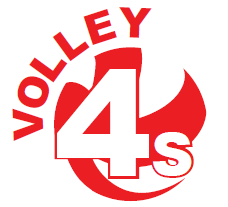 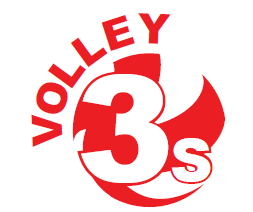 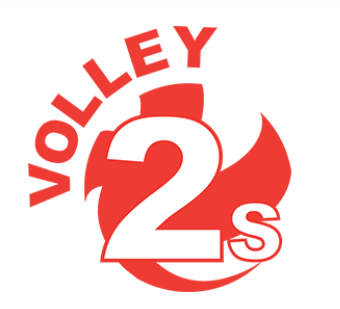 Officiating guidanceBelow are a few of the basic referee signals.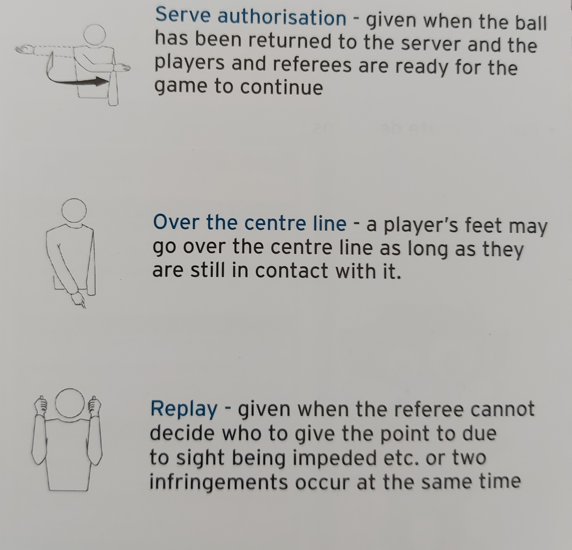 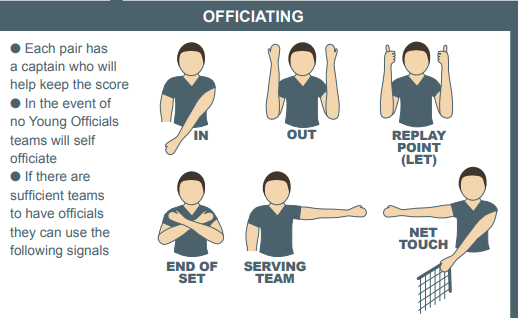 Volley2s Volley3sVolley4sCourt Size 9m x 3.05m (half badminton court width) and 4.5m (half volleyball court width).Court SizeInside badminton court linesCourt SizeOutside badminton court lines (13.4m x 6.1m)Net Height – this is a guide(1.80m - 2.15m range) depending on age/height of the players.Net Height – this is a guide(2.10 - 2.17m range) depending on the net system being used. Net Height – this is a guide(2.17 - 2.24m range) depending on the net system being used. VolleyballsReduced weightVolleyballsReduced weight 260g - 280gMIKASA V350W VOLLEYBALL (Similar to MGV230)VolleyballsReduced weight 230- 250g MIKASA V350W VOLLEYBALL (Similar to MGV260) GO SPIKE VSV800-WR VOLLEYBALL ENGLAND BALLLPV VSV800-WB VOLLEYBALL ENGLAND BALLScoring1 set to 15 points, or 6-8 minutes Scoring6 – 8-minute sets, maximum 3 setsScoring6 – 8-minute sets, maximum 3 setsPlaying the ballRedContact 1 Catch and throw underhandContact 2 Catch the ball and throw underhand or push overhandContact 3 Catch the ball and play using two hands AmberContact 1 Catch and throw underhandContact 2 Catch the ball and self-feed volley GreenContact 2 Catch the ball and self-feed volleyPlaying the ballContact with the ball is allowed with any part of the body. The ball is allowed to strike the foot, but kicking is forbidden. A kick will result in a loss of a point.The server can step onto court to serve the ball.Adaptation – Volley3 lightOne catch is allowed on either the 1st or 2nd contactPlaying the ballContact with the ball is allowed with any part of the body. The ball is allowed to strike the foot, but kicking is forbidden. A kick will result in a loss of a point.Adaptation – Volley4 lightOne catch is allowed on either 1st or 2nd contactInterruptions to playCompulsory rolling substitutions when a team wins back the right to serve.Serving team rotates after three consecutive points but continues servingIf a team completes 6 serves in a row the opposition gains the serve but not a pointNo time outsInterruptions to playCompulsory rotating substitutions when a team wins back the right to serveServing team rotates after winning three consecutive points but continues servingServing team gives the ball to the opposition, after winning six consecutive points, but the score doesn’t changeNo time outsInterruptions to playCompulsory rotating substitutions when a team wins back the right to serveServing team rotates after winning three consecutive points but continues servingServing team gives the ball to the opposition, after winning six consecutive points but the score doesn’t changeNo time outsPositionsEvery time the ball goes over the net players switch placesPositionsThe server is a backcourt playerPositionsThe server is a backcourt playerNet & court contactNo player is allowed to make contact over the centre line of the court.No player is allowed to contact the netNet & court contactNo player is allowed to make contact over the centre line of the court.No player is allowed to contact the net Net & court contactNo player is allowed to make contact over the centre line of the court.No player is allowed to contact the netSignalsIn, out, serve authorisation, four touches, net touch, over the centre line, replay, end of set, SignalsIn, out, serve authorisation, four touches, net touch, over the centre line, replay, end of set, rolling sub, ball touchedSignals In, out, serve authorisation, four touches, net touch, over the centre line, replay, end of set, rolling sub, ball touched, double touch, catch, positional fault